„Kobieta – nauka – społeczeństwo” 24 kwietnia 2018 Warszawa, PolskaTytuł wystąpienia: Abstrakt (maksymalnie 500 słów): Zgłoszenia należy przesłać do 31 stycznia 2018 r. na adres: womeninsciencezdsdp@gmail.com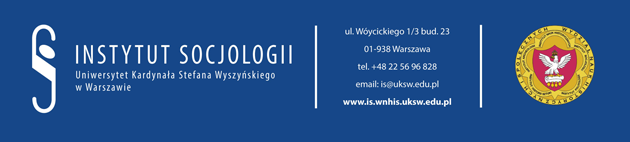 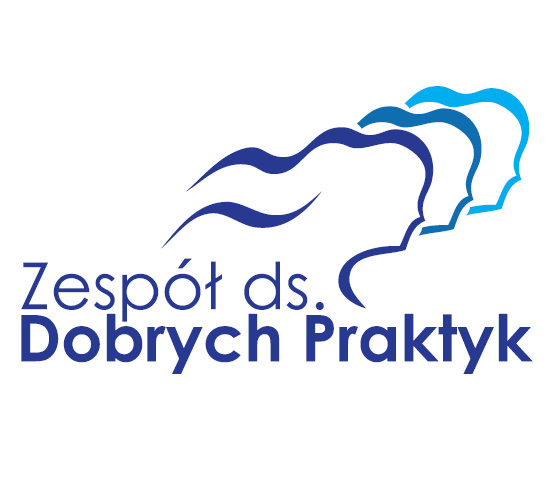 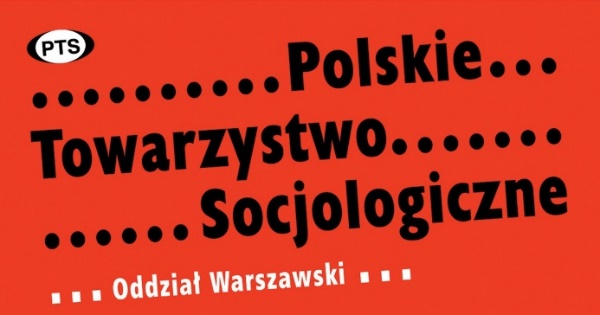 1. Imię 2. Nazwisko3. Tytuł/stopień naukowy4. Afiliacja      (Uniwersytet, Wydział, Instytut, Katedra, Zakład)  5. Adres      (adres uniwersytetu)6. Adres do kontaktu       (jeśli jest inny niż powyższy)7. Telefon do kontaktu      (w razie pilnej potrzeby)8. E-mail(cała komunikacja będzie prowadzona za pośrednictwem poczty elektronicznej)9. Faktura: TAKNIE10. Dane do faktury:11. Forma uczestnictwa:      wystąpienie bez publikacji artykułu      wystąpienie oraz publikacja artykułu     publikacja artykułu bez wystąpienia11. Forma uczestnictwa:      wystąpienie bez publikacji artykułu      wystąpienie oraz publikacja artykułu     publikacja artykułu bez wystąpienia